6-А классыБиологияучитель Ганенко Г.С.21.04. - 30.04.2020 г.Календарный план уроков в дистанционной форме.Дополнение к уроку 1(см. фото 1)Дополнение к уроку 2(см. фото 2)Дополнение к уроку 3(см. фото 3)Дополнение к уроку 4Контрольная работа №3(см. фото КР1,КР2,КР3,КР4)Обратная связь vk.com/ganenkogs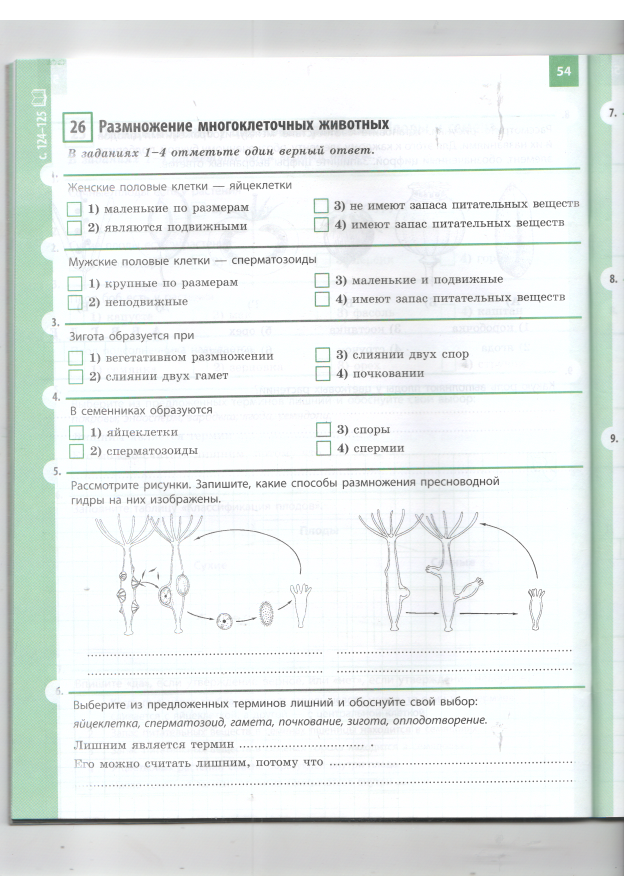 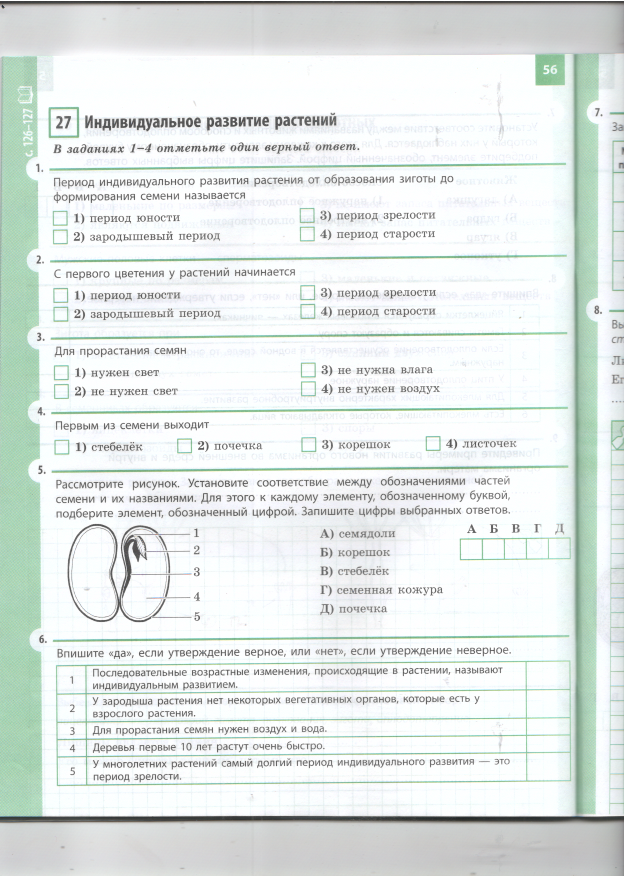 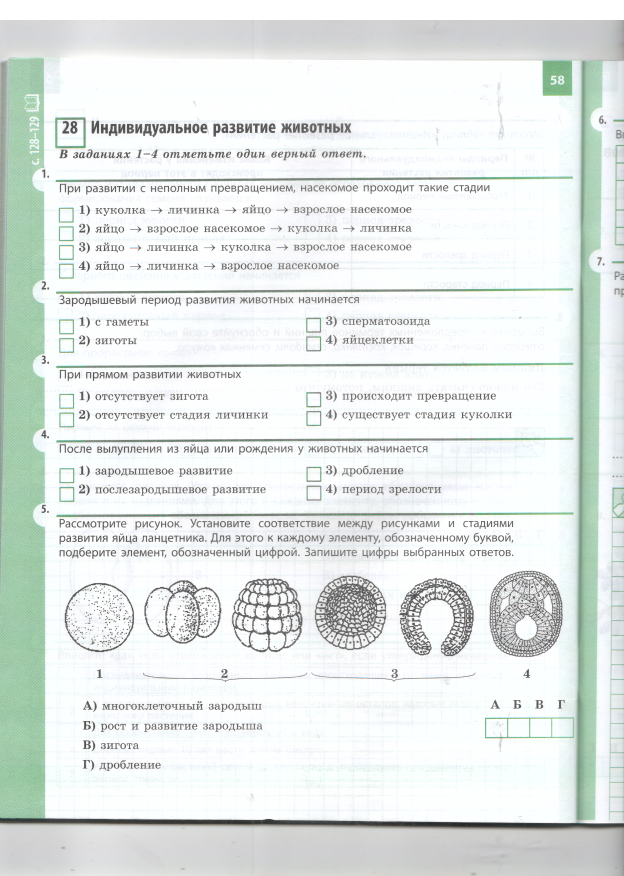 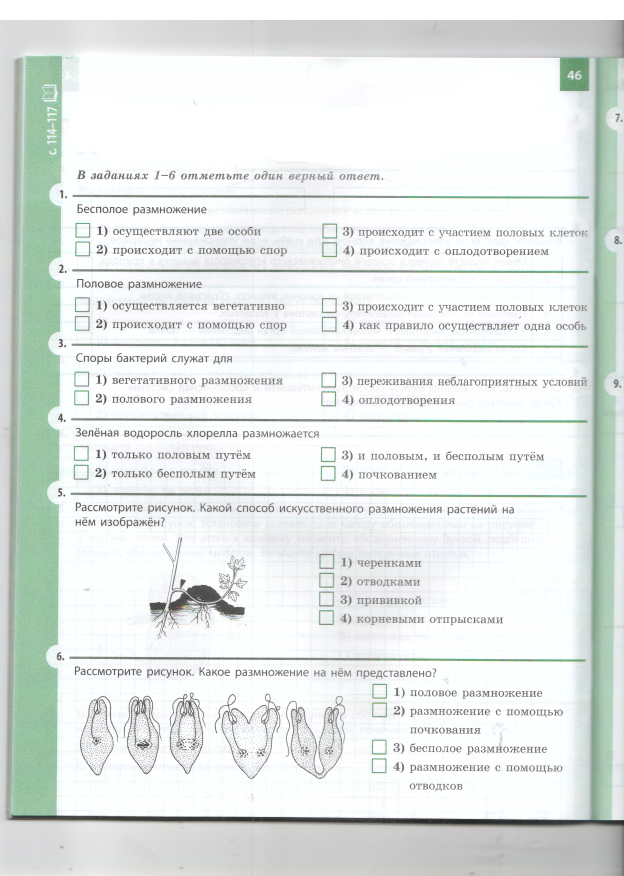 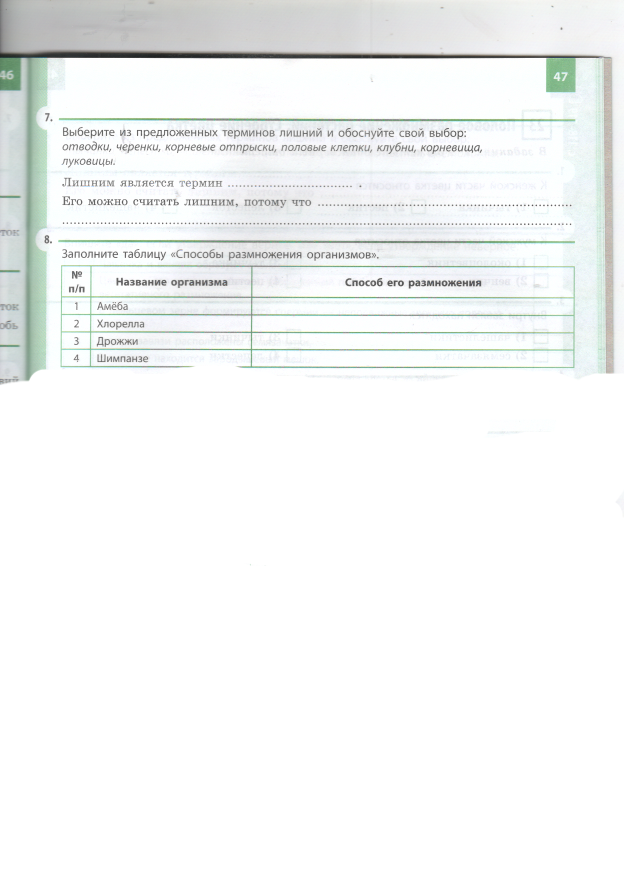 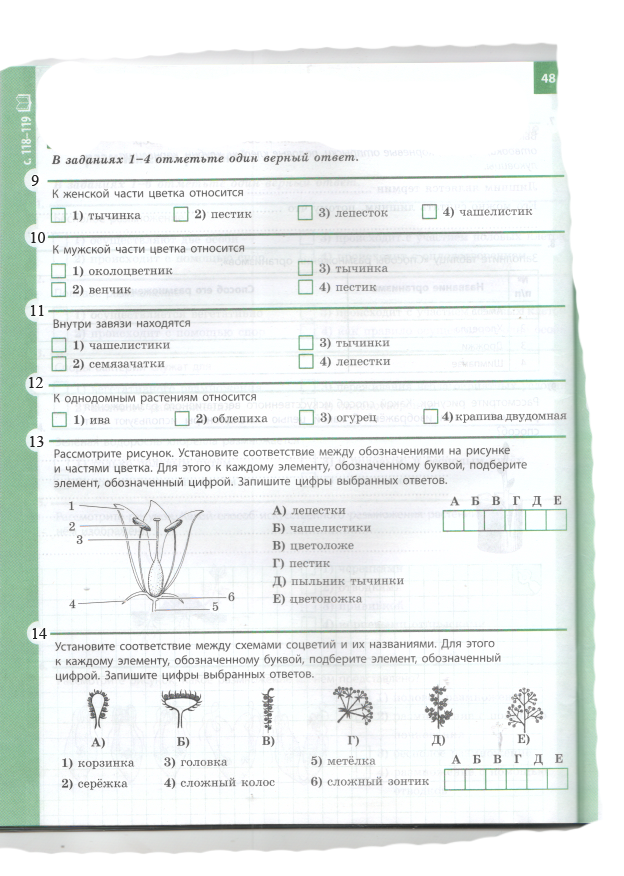 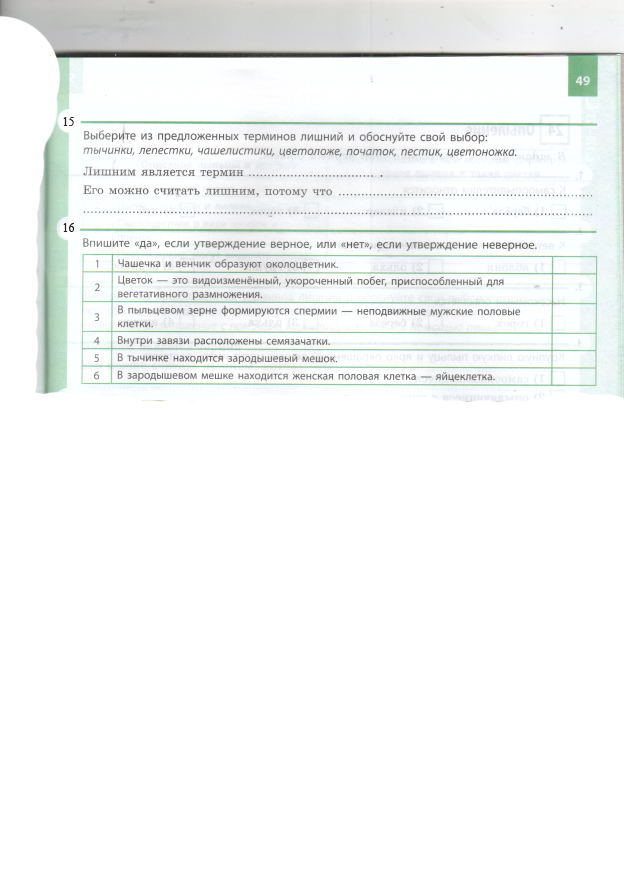 № п/пКлассДата урока по календ. плануТема урокаДата урока в дистанц. формеД/з16А13.04.Размножение многоклеточных животных23.04.Параграф 49 учить, выполнить сам. работу26А16.04.Индивидуальное развитие растений27.04.Параграф 50 учить, выполнить Сам. работу
http://www.rostravy.ru36А23.04.Индивидуальное развитие животных29.04.Параграф 51 учить, выполнить Сам. работу
http://sbio.info46А27.04.Контрольная работа №3 по теме: "Размножение и развитие организмов".30.04.